29. KLUBOVÁ VÝSTAVA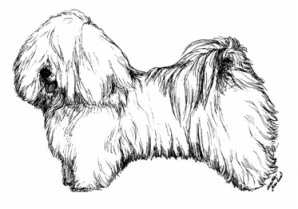 plemene COTON DE TULEAR  24. 3. 2019 Želivská obecní restaurace Želiv 316, 394 44Dovolujeme si Vás pozvat na XXIX. klubovou výstavu plemene Coton de Tuléar, která se bude konat v neděli 24. 3. 2019 v Želivské obecní restauraci.Committee of Coton de Tuléar Club Czech Republic is pleased to invite you for 29th Club Show in Zeliv Delegovaný rozhodčí/Delegated JudgeZdenka Jílková, ČRZadávané titulyCAJC ČR, CAC ČR, Res. CAC ČR, Klubový vítěz mladých/Club Winner Junior, Klubový vítěz/Club Winner, Klubový vítěz veteránů/Club Winner of Veterans, BOB – Best of Breed, Nejlepší mladý plemene/Best of Juniors (BOJ), Nejlepší veterán plemene/Best of Veterans (BOV), Nejlepší opačného pohlaví/Best of Opposite Sex (BOS), Nejlepší štěně/Best Minor Puppy, Nejlepší dorost/Best PuppySoutěže/ContestsDítě a pes, Junior Handling 9-13let, Junior Handling 13-17let, Nejlepší pár, Nejlepší chovatelská skupina, Nejlepší plemeník.Child and Dog, Junior Handling 9 – 13, Junior Handling 13 – 17, Best Couple, Best Breeder’s Group, Best Stud DogOnline přihlašování přes/Online Entry: www.dogoffice.cz PŘIHLAŠOVÁNÍ PROBÍHÁ POUZE PROSTŘEDNICTVÍM DOGOFFICE A PLATBOU NA ÚČET!ONLINE ENTRY ONLY VIA THE LINK ABOVE, PAYMENT TO THE BANK ACCOUNTProsíme o platbu převodem na klubový účet č. 1023794637/6100 nebo poštovní poukázkou typu A; adresa příjemce je výše uvedené číslo účtu a korespondenční adresa klubu: Klub Coton de Tuléar, U Menhiru V 275, 252 25 Zbuzany.Exhibitors from abroad: will you please pay by EURO or SEPA payment form to the Club account, please remember to state the account name as wellAccount Name: Klub Coton Euro, IBAN CZ7061000000001023794522, SWIFT/BIC: EQBKCZPP, sídlo banky: EQUA bank a.s. Karolinska 661/4, Praha 8, 18600Při platbě uvádějte jako variabilní symbol své telefonní číslo.Please state your phone number as the payment reference.
Pokud jste přihlášku v Dogoffice vyplnili správně, systém Vám její přijetí obratem e-mailem potvrdí.The Dogoffice system confirms acceptance of your entry form by return if it was filled in correctly..Korespondeční adresa pořadatele: Klub Coton de Tulear, Ludmila Schaferová, U Menhiru V 275, 25225 ZbuzanyKontakt: Pavlína Schafferová, Medlešice 221,538 31, tel.: 608 377 077, email: vystavnireferent@klubcoton.czVýstavní poplatky/Entry Feespři vystavování více psů nemůže být považován za 1. psacannot be accepted as the first dogUPOZORNĚNÍ/ATTENTIONPřihláška je považována za platnou až po doložení dokladu o zaplacení výstavních poplatků a dalších povinných dokladů. Třídu vítězů a čestnou třídu nutno doložit fotokopií získaných ocenění. Přihlášky zaslané po poslední uzávěrce nebudou přijatyEntry form is valid only when payment docket and other mandatory documents are presented. For participation in winners’ class or champion parade, please present copies of gained awards. Entry forms after second closure deadlines cannot be acceptedNa výstavu nezapomeňte: Originál průkazu původu psa, výstavní přílohu a očkovací průkaz.Please remember to bring along: Dog pedigree, veterinary certificate or pet passport VŠEOBECNÁ USTANOVENÍ:GENERAL PROVISIONS:Pořadatelem výstavy je Výbor KLUBU COTON DE TULÉAR, z. s.The Show is organized by the Committee of KLUB COTON DE TULÉAR, z. s.Výstava je pořádána v souladu s ustanoveními platného Výstavního řádu ČMKU (Výstavní řád zde) a je přístupná psům a fenám s platným průkazem původu FCI, kteří dosáhli v den výstavy předepsaného věku pro zařazení do příslušné třídy. Rozdělení do tříd se řídí Výstavním řádem FCI a je uvedeno na přihlášce. Psi, jejichž přihlášky nebudou obsahovat potřebné doklady (certifikát, kopie šampionátu) pro zařazení do třídy čestné a vítězů, budou bez urgence zařazeni do třídy otevřené. Pořadatel výstavy nezodpovídá za škody způsobené psem nebo vystavovatelem, ani za úhyn nebo ztrátu psa.The dog show is organized in accordance with to the dog show stipulations of the FCI and ČMKU. Only dogs entered in FCI-accepted stud books can take a part at the show. Certain dog must reach the required age for entering the desired class latest on the day of the show. Division into classes follow FCI Show regulations and is described in the entry form. In case there is no copy of certificate approving a dog to enter the champion class, the dog will be put automatically into Open Class. The organizer of the show is not responsible for any damages caused by the dog or by the exhibitor neither for death nor for loss of the dog. Na výstavu nebude vpuštěn pes s kupírovanýma ušima a nebude ani posouzen. Je zakázáno upravovat srst, kůži nebo čenich psa čímkoliv, co mění jejich strukturu, barvu nebo tvar. Je zakázáno upravovat psa v areálu výstaviště s pomocí jakýchkoliv látek nebo pomůcek. Povoleno je pouze česání a kartáčování. Je také zakázáno vyvazovat psa na trimovacím stole na delší dobu, než je nezbytné pro úpravu. Porušení tohoto ustanovení může mít za následek okamžité vyloučení psa z účasti na výstavě.Dogs with cropped ears are excluded from the entrance. Changes of exterior of a dog performed by means of excessing use of lacquer, powder, hair tinting of the dog are forbidden at the show. Only combing and brushing is allowed. I tis also forbidden to leave the dog tied up n the trimming table longer than necessary for the preparationVystavovatelé jsou povinni dodržovat ustanovení Výstavního řádu FCI, těchto propozic a pokynů výstavního výboru, k čemuž se zavazují podáním přihlášky. Rovněž jsou povinni dodržovat pořádek v areálu výstaviště. V případě, že by se výstava nekonala z objektivních příčin, budou poplatky použity k uhrazení nákladů výstavy. Vodění štěňat za účelem jejich prodeje na výstavě je zakázáno. Organizátor nepřebírá zodpovědnost za nedoručené přihlášky. Na doklady zaslané po 2. uzávěrce nebude brán zřetel.The exhibitors are obliged to follow FCI Show regulations, these propositions and the instructions of the Show Committee, to which They bind themselves by submitting the entry form. The exhibitors are obliged to maintain the exhibition area clean. In case that the show does not take place for objective reasons, the fees would be used for covering the show preparation expenses. It is forbidden to bring puppies for sale to the show. The organizer does not overtake any responsibility for undelivered entry forms. Documentation submitted after second closure deadline will not be acceptedVETERINÁRNÍ PODMÍNKY: VETERINARY CONDITIONS: VEvšechna zúčastněná zvířata musí být klinicky zdráva.psi musí být vybaveni pasem pro malá zvířata nebo očkovacím průkazem a musí mít platnou vakcinaci proti vzteklině v souladu s § 4 odst. 1, písm. f) veterinárního zákona.psi pocházející z členských zemí EU a třetích zemí musí být doprovázeni platným pasem pro malá zvířata a musí splňovat podmínky dané nařízením Evropského Parlamentu a Rady 998/2003 ze dne 26. 5. 2003po dobu konání výstavy majitelé zabezpečí svá zvířata tak, aby nedocházelo k vzájemnému napadání nebo případnému poranění osob.All the entered dogs must be clinically healthy. Dogs must have per passport or veterinary certificate with valid vaccination against rabies. Dogs from EU and third countries must have EU pet passport and must meet the conditions by the EU regulative 98/2003 from 26th May, 2003. Owners must supervise/take care of their dogs all the time during the show so that they can not cause any damage of other dogs or humansPOKYNY PRO VYPLŃOVÁNÍ PŘIHLÁŠEKENTRY FORM GUIDEKaždý pes má svou přihlášku. Sleva za druhého a dalšího psa může být uplatňována pouze v případě, že jméno majitele v průkazu původu je shodné s 1. přihláškou. Každá další změna na druhé přihlášce, např. doplnění spolumajitelství, bude brána jako nová přihláška za plnou cenu. Za nesprávně vyplněnou přihlášku nenese pořadatel odpovědnost. Ke každé přihlášce psa musí být přiložena oboustranná fotokopie průkazu původu. Importovaní psi musí být zapsáni v českých plemenných knihách, na přihlášce je nutno uvést i původní zkratku pl. knihy a číslo zápisu země, ze které pes pochází.Pokud nebude platba přihlášky provedena do data druhé uzávěrky, bude přihláška vyřazena. Pes může být přihlášen pouze do jedné třídy. Přeřazování psů po uzávěrce není možné. Přijetí psa na výstavu bude cca 7 dní před výstavou potvrzeno vstupním listem. Separate entry form is required for every single dog. The discount for second (and other dogs) applies only in case the owner name in all pedigrees is identical. Every difference (even shared ownership) is considered as a new entry with full fee. The Organizer does not overtake any responsibility of incorrectly filled entry form. Copy of both sides of pedigree must be enclosed, imported dogs must be registered in Czech Stud Register, original registration from the country origin must be stated as well.The Entry Form will become void if the fee payment is not made until the date of second closure deadline. The dog can be registered only in one class. After final deadline, the class cannot be changed. The entrance will be confirmed by Entrance List approximately seven days before the show.PROTESTY/PROTESTSSTY:Protest proti rozhodnutí rozhodčího není přípustný. Protestovat lze pouze z formálních důvodů porušení výstavních předpisů a propozic. Protest musí být podán písemně, současně se složením jistiny 300 Kč, a to pouze v průběhu výstavy. Nebude-li protest uznán, jistina propadá ve prospěch pořadatele výstavy.Protest any decision made by the judge is not admissible. A protest can be submitted for formal reasons, must be submitted in written form, against deposit of 300 CZK, during the time of judging in the ring. If the protest is found to be unjustified, this deposit will forfeit to the organizer of the showPosudkové listy a diplomy budou vydány až po ukončení výstavy. Vystavovatel souhlasí se zveřejněním své adresy v katalogu. Změna rozhodčího vyhrazena.Judging forms and Diplomas will be given when the Show is finished onlyThe Exhibitors agrees his address will be published in the CatalogueThe change of Judge is reservedINZERCE/CATALOGUE ADVERTISINGUzávěrky přihlášekI) 28. 2. 2019II) 10. 3. 2019ProgramProgram8:00 – 9:00Veterinární přejímka psů/Admission of the dogs9:15 Zahájení výstavy/Show opening9:30 – cca 15:00Posuzování v kruhu, soutěže, přehlídka chovných psů a bonitace.Přestávka na oběd – upřesníme podle počtu vystavovatelůJudging in the rings, stud male parade, accompanying eventsLunch break – time TBD, depending on number of shown dogsUzávěrka           II. UzávěrkaClosure          II. ClosureUzávěrka           II. UzávěrkaClosure          II. ClosureUzávěrka           II. UzávěrkaClosure          II. ClosureUzávěrka           II. UzávěrkaClosure          II. Closureštěňata, dorost, čestná1)Minor Puppies, Puppies, Champion Parade110 Kč4,50 €150 Kč 6,- €1.pes včetně kataloguFirst dog, catalogue incl.630 Kč24,50 €880 Kč34,- €každý další pesEvery other dog430 Kč17, - €610 Kč23,50 €třída veteránů1) Veterans160 Kč6,50 €220 Kč8,50 €SoutěžeContests110 Kč4,50 €150 Kč6, - €Strana A4/Page½ strany A4Jednotlivci/Individuals300 Kč150 KčSpolečnosti/Companies1000 Kč500 Kč